卷之四气交变大论甚则忽忽善怒，眩冒巅疾。（按∶木胜肝强，故善怒。厥阴随督脉上会于巅，故眩冒巅疾。盖肝实而自病也。王注言木遇金自病，误矣。）五常政大论发生之纪，是谓启，（物乘木气以发生，而启陈其容质也，是谓壬申壬午壬辰壬寅壬戌壬子之六岁化也。，古陈字。）土疏泄，苍气达，阳和布化，阴气乃随，生气淳化，万物以荣。其化生，其气美，其政散，其令条舒，（按∶木有余则气盛条达，生生化化，自尔荣美也。）其动掉眩巅疾，（掉，动摇也。眩，旋转也。巅，上首也。疾，病气也。按∶木盛则风生，故令顶巅之上，掉摇眩晕，或为痛肿等疾。注将巅疾分，非。）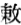 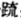 六元正纪大论木郁之发，太虚埃昏，云物以扰，大风乃至，屋发折木，木有变。（“金胜制木，木之郁也。木郁之发，风气大行，故有埃昏云扰发屋折木等候，皆木之为变也。”）故民病胃脘当心而痛，上支两胁，鬲咽不通，食饮不下，甚则耳鸣眩转，目不识人，善暴僵仆。（“此皆风木肝邪之为病。厥阴之脉，挟胃贯鬲，故胃脘当心而痛，鬲咽不通，食饮不下也。上支两胁，肝气自逆也。肝经循喉咙，入颃颡，连目系，上会于巅，故为耳鸣眩转，目不识人等证。风木坚强，最伤胃气，故令人善僵暴仆。”）